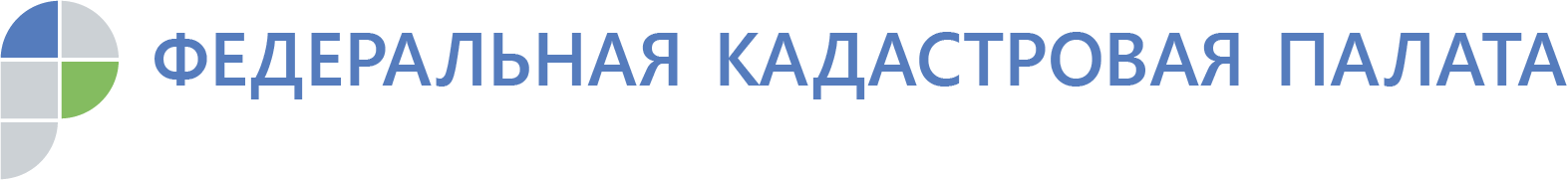 Порядок постановки на кадастровый учет земельного участка под многоквартирным домомВ Кадастровой палате рассказали о новых правилах постановки на учет земельного участка под многоквартирным домомВнесенными изменениями в Жилищный кодекс РФ законодатель акцентировал, что образование земельного участка под многоквартирный дом является обязанностью органов власти, и вместе с тем, расширил полномочия собственников помещений в многоквартирном доме.Нововведения коснулись порядка подготовки документов. Орган государственной власти или местного самоуправления, кроме утверждения проекта межевания территории, обеспечивает: подготовку межевого плана;обращение с заявлением о государственном кадастровом учёте земельного участка в орган регистрации прав.Орган власти не вправе перекладывать эту обязанность на собственников помещений.  «При этом, если земельный участок, на котором расположен многоквартирный дом, не образован (не поставлен на кадастровый учет) до 01 марта 2005 года, теперь любой собственник помещения в таком доме вправе обратиться в орган государственной власти или орган местного самоуправления с заявлением об образовании земельного участка»,- поясняет эксперт Кадастровой палаты по Иркутской области Светлана Иванова.Важно: со дня проведения кадастрового учёта земельный участок переходит бесплатно в общую долевую собственность собственников помещений в многоквартирном доме.